                                                         RESUMEPROFESSIONAL OBJECTIVE:       To join a good organization that will be acquainted with my skills and utilize them to the           maximum extent towards the company’s goal and to act as a good associate for performing in a team.INDUSTRIAL EXPERIENCE:         Total 8 year’s (In UAE 5 Years)COMPANY PROFILE :           (Duration 5 years) 
        M/s. KELLY STEEL ENGINEERING LLC. is an Architectual,Structural steel fabrication manufacturing and Erection concern, which is major, involved in supplying Fabricated and erected components to SEELE,BEUMER GROUP, White Water, AAF, Laing O’Rourke, Waagner biro, Atlantis , Dhabi Contracting, Glenbeigh,Deira City Centre,Dubai Precast,Sisk,JT Metro,Al Futtain,Dubai Aluminium,Bilad Oman,Alu Nasa opus,Sky venture).Roles and Responsibilities:As Production Engineer  Ensure the daily production schedule is performed in accordance with the projects plan.In conjunction with plan and review overall status of projects on an ongoing basis.Make a deliberate effort to gain a full understanding and working knowledge of the Company’s Quality Systems, ensuring all production personnel adhere to them at all times.Prior to the commencement of new project, gain an understanding of the relevant project specifications and drawings and follow the same.Ensure optimum usage of manpower, materials and avoid wastage of materials.Should meet monthly production target provided by Production Engineer to achieve planned factory hours.Responsible for Planning and arranging material on timeResponsible for Labour productivity and Labour planning and managementManagement of outside labour ,if requiredResponsible for quality controlResponsible for production Factory hoursResponsible for over time managementResponsible for all accidents and damagesResponsible for Workshop opening and closure (Especially Holidays).Along with StruM.I.S at the same time updating our production StatusFollow up and update for StruM.I.S Software of Steel Fabrication 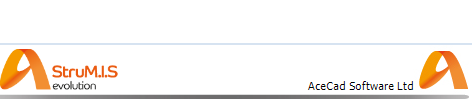 All Drawing issue to productionDetailed Nesting list with bar image for cutting by StruM.I.SMaterial Pick list report for Store ReferenceProduction Status updates for a finished item into StruM.I.SItem Offered for Inspection (At Cutting/Fabrication/Welding)Item Ready for Coating (Painting or Galvanizing)Project overview Report  taken by StruM.I.S              Project Engineer                           (Duration-1 year)Direct operational activities of the projectEnsure service delivery in terms of project Quality, timeline and Cost controlAct as primary client contact for the projectManage all project team memberProvide periodic status of report for the projectEnsure written acceptance of project deliverable’s from the clientIdentify and Develop related new business opportunities within the project other duties as assignedMaterial list (BOQ) Summarized from part list for Purchasing Material Updating and follow up with stores for each priority or projects Production status updating every day for all project Monitoring every day Project status with Sub Contractor Painting or Galvanizing finished items has arranged to site Prepared the delivery report for sub-contractor(Galvanizer) or Site (Clients) Arranged Site Requirements things and Consumable for Erection Project overall Status updating until the Site Erection completion.Document Controller                       (Duration- 1 Months)Reporting to Design Manager and Operation Manager Responsible for all incoming and outgoing documents to the Construction Department, making sure the log sheet is always updated for easily tracking of files.Ensure timely and accurate distribution of documents, submittals, drawings, RFIs reports to Clients, department head and management team.Responsible for liaise with client’s document submittal procedure and format.File and Store delivered reports all documents, both hard copy and soft, as per company office procedureHandling Issue Sheet updates for fabrication or purchasing and sending to concern personAssisting QA/QC department in preparing Documents, Certificates, Submittals, Etc. and filing works.Manage the Daily Time Sheet (Factory Hours) Record monthly. COMPANY PROFILE :            (Duration 3 years)
        M/s. Sree Ashwin Automobiles Company Pvt. Ltd. is an auto components manufacturing concern, which is major, involved in supplying CNC Turned, VMC Milled & Assembled components to Gates Unitta India Company Pvt. Ltd.(Tier1 of  Maruthi, Mahindra, HMIL, Ashok Leyland, Volvo, TATA Motors, John Deere),INFAC India Pvt. Ltd(Tier1 of  HMIL, General Motors India, Renault Nissan),Comstar Automotive Technologies Pvt. Ltd.(Tier1 Of  Ford India Ltd.),SFL(AUTOLEC DIV. Tier1 Of M&M, TATA Motors, Ashok Leyland).Roles and Responsibilities:        As Engineer - QA1. Preparation of PFMEA, APQP, PPAP, Control Plan, Process Flow Diagram.                           2. To use 7QC Tools for problem solving.
3. Organizing discussions for Corrective Actions as leader of CFT,                                                 4. Handling Customer Complaints Using G8D/CAR Analysis.                                                            5. Validating product & Process as per Plan.
6. Selection of “Special Characteristics”.
7. Coordinating with CFT for Engineering Change request for process/drawing changes     from customer.
8. Handling supplier part problems and ensuring supplier corrective action effectiveness.
9.Carrying surprise audit at selected areas (F.O.I.L.O.I, FINAL). 
10. Attending training classes related to Quality at Customer end.
11. Setting calibration plan for Gauges & Instruments and following the same.  12.Conducting online SPC.                                                                                                         13.Developing stage drawings for manufacturing process & releasing the controlled copies For production.                                                                                                                         14.Formulating Standard Operating Procedures & Inspection Standards for Manufacturing Process.                                                                                                                                            SOFTWARE SKILLS:      Technical Packages:  1. AutoCAD, PRO-E W (4.0&5.0), CATIA V5.                                                                                                                                                                                                                  2. GEOMENTRIC DIMENSIONING & TOLERANCING (GD&T).                                                             3. StruM.I.S software version 2.0 of Steel Fabrication.                                                                     4. 1D Cutting Optimizer Nesting For Profile.PERSONAL PROFILE:	D.O.B			  :    05.04.1988	SEX		               :    Male	MARITAL STATUS	  :    Married 	MOTHER TONGUE	 :     Tamil	NATIONALITY	               :    Indian             LANGUAGE KNOWN   :     English, Tamil (Read, Write & Speak) Malayalam.                                                                                                          NAME            	: SURESH EMAIL ID 		: suresh.381571@2freemail.com                                                                                   DEGREE  		: B.E (Mechanical Engineering)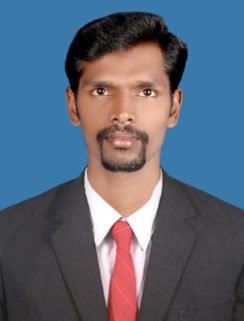 Name of the IndustryDurationArea  of ExposureKelly steel Engineering LLC, Ras Al Khamiah.From  Feb  2013 to  Till NowFrom Sept 20th 2012 to Sept  2013From Oct 2013 to Nov 2013.Production EngineerProject  EngineerDocument ControllerSree Ashwin Automobiles Company Private Limited, Chennai -44From June 2009 to June 2012 (3 Year’s)Quality Assurance